Пример индивидуального задания по направлению оценочной деятельности«Оценка движимого имущества»Вопрос 11.В соответствии с федеральным стандартом оценки задание на оценку объекта оценки (машины или оборудование) должно содержать следующую дополнительную информацию:I. Состав оцениваемой группы машин и оборудования с указанием сведений по каждой машине и единице оборудования, достаточных для их идентификацииII. Допущение об оценке машин и оборудования как единого целого при условии прекращения их использования в составе действующего имущественного комплексаIII. Информацию по учету нематериальных активов, необходимых для эксплуатации машин и оборудования (при наличии таких активов)IV. Допущение об оценке машин и оборудования при условии перемещения 
с их текущего местоположения как отдельных объектовВарианты ответов:1) I, III2) II, III3) I, IV 4) все перечисленноеВопрос 12.Что относится к движимому имуществу?Варианты ответов:1) деньги, ценные бумаги, иное имущество за исключением земельных участков 
и объектов капитального строительства2) имущество, которое прочно не связано с землей3) вещи, не относящиеся к недвижимости, включая деньги и ценные бумаги4) объекты, перемещение которых невозможно без несоразмерного ущерба их назначению Вопрос 13.Является ли переход права собственности на имущество к другому лицу основанием 
для прекращения иных вещных прав на это имущество?Варианты ответов:1) нет, не является2) всегда является3) является если такое прекращение предусмотрено договором купли-продажи4) является в случаях, предусмотренных законодательствомВопрос 14.Являются ли произведенные лизингополучателем улучшения предмета лизинга его собственностью?Варианты ответов:1) да, всегда являются2) нет, улучшения предмета лизинга являются собственностью лизингодателя3) да, всегда являются в случае если они отделимы4) да, являются в случае если они отделимы и иное не предусмотрено договором лизингаВопрос 15.По договору лизинга имущество предоставляется:I. Во временное владениеII. Во временное пользование III. Во временное распоряжениеIV. В собственность по истечении определенного договором лизинга времениВарианты ответов:1) I, II2) II3) I, II, III 4) все перечисленноеВопрос 16.Какие из перечисленных объектов относятся к классу специализированных машин 
и оборудования:
I. Автомобиль легковой Mazda CX7
II. Речной буксир
III. Токарный станок общепромышленного назначения
IV. Роботизированная линия по производству кабин КамазаВарианты ответов:1) II и III2) II, III, IV3) II и IV 4) IV5) Все вышеперечисленныеВопрос 17.Какая поправка вносится в случае, если аналог уступает по качеству, параметру или свойству объекту оценки?Варианты ответов:1) Со знаком плюс к стоимости объекта оценки 2) Со знаком минус к стоимости объекта оценки 3) Со знаком плюс к цене аналога4) Со знаком минус к цене аналогаВопрос 18.Возраст, соответствующий физическому состоянию машины, отражающий фактическую наработку машины за срок (Т) и учитывающий условия, ее эксплуатации это:Варианты ответов:1) Нормативный срок службы2) Срок службы3) Хронологический (фактический) возраст4) Эффективный возраст5) Гарантийный срок6) Оставшийся срок службыВопрос 19.При расчете типичных затрат на воспроизводство/замещение установленного импортного оборудования не учитываются следующие затраты:Варианты ответов:1) Затраты на оформление таможенной документации2) Затраты на ускоренную доставку3) Затраты на шеф-монтаж при установке4) Затраты на пуско-наладкуВопрос 20.В каком случае применение индексации (без проведения дополнительного анализа 
и корректировок) приведет к заведомо искаженной величине затрат 
на замещение/воспроизводство единичного объекта оценки:I. Индексация первоначальной балансовой стоимости объекта, поставленного на баланс при изготовлении/приобретенииII. Индексация первоначальной балансовой стоимости объекта, принятого на баланс 
по остаточной стоимости при реорганизации предприятияIII. Индексация остаточной балансовой стоимости объектаIV. Индексация первоначальной балансовой стоимости объекта, приобретенного 
на вторичном рынке по рыночной стоимостиВарианты ответов:1) III2) II, III3) II, III, IV4) все вышеперечисленноеВопрос 21.В каких методах расчета физического износа учитывается хронологический возраст объекта:
I. Метод экспоненциальной кривой
II. Метод логистической кривой
III. Метод эффективного возраста
IV. Метод линейной зависимости износа от хронологического возраста
V. Метод ухудшения диагностического параметра
VI. Метод экспертных оценок физического состояния
VII. Метод определения устранимого износа по нормативной стоимости капитального ремонтаВарианты ответов:1) I, III, IV2) I, II, IV3) II, IV, V4) I, II, III, IV5) IV, V, VI6) IV, VI, VIIВопрос 22.Должен ли оценщик согласно ФСО 10 учитывать стоимость нематериальных активов 
в составе стоимости оборудования, если эксплуатация такого оборудования невозможна без использования нематериальных активов (например, специализированной базы данных и лицензии)?Варианты ответов:1) Должен 2) Не должен3) Зависит от задания на оценку4) В ФСО 10 нет упоминания об оценке нематериальных активов Вопрос 23.Укажите верную формулу расчета совокупного износа при применении мультипликативной модели износа (Кфиз - коэффифиент физического износа, 
Кфун - коэффициент функционального устаревания, Кэк - коэффициент экономического устаревания):Варианты ответов:1) Ксов = Кфиз + Кфун + Кэк 2) Ксов = 1 - (Кфиз + Кфун + Кэк)3) Ксов = (1 - Кфиз) * (1 - Кфун) * (1 - Кэк)4) Ксов = 1 - (1 - Кфиз) * (1 - Кфун) * (1 - Кэк)5) Ксов = (1 - Кфиз) * (1 - Кфун) * (1 - Кэк) - 1Вопрос 24.Аналог является классификационным, если у него совпадают с объектом оценки:Варианты ответов:1) только назначение2) только принцип действия3) только конструктивное исполнение4) только технические характеристики5) только назначение и технические характеристики6) назначение, принцип действия, конструктивное исполнение и технические характеристикиВопрос 25.К методам затратного подхода при оценке оборудования относятся:
I. Метод равноэффективного функционального аналога
II. Метод прямого сравнения с объектом аналогом с внесением направленных качественных корректировок
III. Метод индексации (трендов) с помощью ценовых индексов затратного типа
IV. Метод, опирающийся на расчет себестоимости изготовления
V. Метод моделирования статистических зависимостей затратного типаВарианты ответов:1) I, III, IV, V2) I, II, III, IV, V3) I, III, IV, V4) III, IV, VВопрос 26.Объект построен и введен в эксплуатацию в 2010 году. Срок службы объекта - 25 лет. Оценка проводится по состоянию на 2018 год. В ходе проведения работ по оценке было выявлено, что эффективный возраст оцениваемого объекта составляет 12 лет. Определить оставшийся срок службы объекта на момент оценки.Варианты ответов:1) 12 лет2) 13 лет3) 14 лет4) 17 летВопрос 27.Станок с износом 40% стоит 100 000 руб. Определите стоимость станка с износом 50%.Варианты ответов:1) 50 000 руб.2) 83 333 руб.3) 90 000 руб.4) 110 000 руб.5) 125 000 руб.6) 166 667 руб.Вопрос 28.Станок А стоит 50 000 руб. Станок с подающим конвейером (единая модель для всех станков) стоит на 10% дороже, чем станок А. Цена станка А на 20% дешевле станка Б. Определите стоимость станка Б с подающим конвейером.Варианты ответов:1) 44 000 руб.2) 45 000 руб.3) 65 000 руб.4) 66 000 руб.5) 67 500 руб.6) 68 750 руб.Вопрос 29.Стоимость контракта на поставку оборудования и его последующий монтаж и наладку составляет 1 000 000 дол. (с учетом НДС). Определите стоимость оборудования 
на условиях EXW (франко-завод продавца) без учета НДС, если известно, что стоимость доставки составляет 50 000 дол. (с НДС), затраты на монтаж и наладку составляют 
150 000 дол. (с НДС), величина таможенной пошлины 20%, оборудование не имеет льгот по НДС и облагается по ставке 18%, таможенные сборы и пошлины начисляются только на оборудование. Варианты ответов:1) 506 215 дол.2) 524 638 дол. 3) 564 972 дол. 4) 579 710 дол.5) 633 333 дол. 6) 666 667 дол.Вопрос 30.В 2012 году предприятием была приобретена новая гидротурбина за 2 000 000 долларов США. Курс доллара к рублю по состоянию на дату приобретения был равен 32. Определите затраты на воспроизводство данной гидротурбины в рублях, по состоянию на дату оценки, при условии, что курс доллара к рублю на дату оценки был равен 61, 
а индекс роста цен в США на подобные активы с 2012 по дату оценки составил 1.05.Варианты ответов:1) 64 000 000 2) 67 200 0003) 122 000 0004) 128 100 000Вопрос 31.Первоначальная балансовая стоимость компрессора по состоянию на дату приобретения актива - 01.01.2010 - составляет 2 000 000 рублей. Нормативный срок службы 
и эффективный возраст компрессора составляют 15 и 8 лет соответственно. Определите рыночную стоимость данного основного средства по состоянию на дату оценки - 01.01.2015 - при условии, что индекс Росстата для похожего оборудования с даты приобретения по дату оценки составил 1.344.Варианты ответов:1) 896 000 руб.2) 1 254 400 руб.3) 1 433 600 руб.4) 1 792 000 руб.Вопрос 32.Затраты на воспроизводство промышленного конвейера составляют 5 000 000 рублей без НДС. Рассчитайте накопленный износ конвейера в рублях, если известно, что его физический износ - 20%, функциональное устаревание - 10%, экономическое устаревание - 30%. Совокупный износ определяется по мультипликативной модели.Варианты ответов:1) 2 000 0002) 2 480 0003) 2 520 0004) 3 000 000Вопрос 33.Определите физический износ машины после капитального ремонта. Физический износ машины до капитального ремонта составляет 75% и равномерен для всех деталей. В ходе капитального ремонта были заменены 3 агрегата, удельный вес которых в стоимости машины составляет 20% от стоимости новой машины.Варианты ответов:1) 40%2) 60%3) 75%4) 80%Вопрос 34.Рассчитайте среднерыночную скидку на торг, используя следующую информацию:
Цена предложения объекта 1 - 300 тыс. руб., цена сделки - 260 тыс. руб.
Цена предложения объекта 2 - 500 тыс. руб., цена сделки - 440 тыс. руб.
Цена предложения объекта 3 - 400 тыс. руб., цена сделки - 350 тыс. руб.Варианты ответов:1) 0,1442) 0,3783) 0,1334) 0,1265) 0,126) 0,125Вопрос 35.Объект оценки - американский легковой автомобиль с пробегом 30 000 км и возрастом 2 года. Ближайший аналог -  американский легковой автомобиль с аналогичным  пробегом и возрастом 4 года.Стоимость нового автомобиля равна 1 000 тыс. руб.Физический износ рассчитывается по формуле Иф = 1- exp(-ɷ). Зависимость ɷ для расчета износа для легковых автомобилей американского производства: ɷ = 0,055*В + 0,003*П, а для автомобилей азиатского производства: ɷ = 0,065*В + 0,0032*П, где П - пробег, в тыс. км, а В - возраст транспортного средства в годах.Определите абсолютную поправку к цене объекта-аналога в тыс. руб., если использовать методику оценки остаточной стоимости транспортных средств с учетом технического состояния.Варианты ответов:1) -97,22) -85,33) -33,04) -21,05) 85,36) 97,2Вопрос 36.Стоимость приобретения у завода-изготовителя производственной линии А, показатель производительности которой равен 50 000 единиц в год, составляет 4 100 000 евро 
без НДС; стоимость приобретения производственной линии Б с производительностью 
40 000 единиц в год - 3 400 000 евро без НДС. Определите затраты на замещение 
(без НДС) смонтированной линии С производительностью 60 000 единиц в год 
с использованием коэффициента торможения, а также при условии, что прямые расходы для данных активов составляют 32% от стоимости приобретения.Варианты ответов:1) 6 161 057 евро2) 6 306 505 евро3) 6 452 743 евро4) 6 725 685 евроВопрос 37.Предприятие заказало сборочную линию в США за 20 млн. долл. без учета НДС 
и других косвенных налогов (на условиях EXW (склад продавца при заводе)). Масса линии 80 тонн. Доставка оплачивается отдельно и состоит из фиксированной суммы 0,5 млн. долл. и надбавки 0,1 млн. долл. США за каждую дополнительную тонну оборудования массой более 50 тонн. Таможенная пошлина составляет 5% от стоимости линии (без учета доставки). Монтаж и пуско-наладка осуществлялись российскими подрядчиками, расходы составили 100 млн. руб. Определить затраты на воспроизводство линии в установленном состоянии в рублях без учета НДС, если курс доллара составляет 60 руб. за доллар.Варианты ответов:1) 1 540 млн руб.2) 1 570 млн руб.3) 1 580,5 млн руб.4) 1 840 млн руб.5) 1 870 млн руб.Вопрос 38.5 токарных станков марки 1К40 и 4 сверлильных станка марки 2С12 были проданы за 167 тыс. руб., а 3 токарных станка марки 1К40 и 6 сверлильных станков марки 2С12 были проданы за 183 тыс. руб. Определите стоимость 1 сверлильного станка марки 2С12.Варианты ответов:1) 10 тыс. руб.2) 15 тыс. руб.3) 23 тыс. руб.4) 26 тыс. руб.опрос 39.Производительность технологической линии составляет 5 000 деталей в год, 
но последние 5 лет линия выпускала в среднем по 4 000 деталей в год, предпосылки для изменения объема выпуска в будущем отсутствуют. Масса линии составляет 52 тонны. Ожидается, что в ближайший год: средняя цена одной детали будет на уровне 1 000 руб., переменные расходы составят в среднем 500 руб. за единицу продукции, постоянные расходы на выпуск продукции ожидаются на уровне 1 500 000 руб. в год. 
Нормативный срок службы оценивается в 20 лет, хронологический возраст линии составляет 10 лет, при этом оставшийся срок службы по оценке технических экспертов определен на уровне 3 года. Ставка дисконтирования составляет 15%. По истечении срока службы линию планируется продать на утилизацию. Цена оборудования при сдаче на утилизацию составит 343 980 руб. в ценах на дату утилизации.
Определите рыночную стоимость технологической линии методом дисконтирования денежных потоков исходя из следующих предпосылок:
Среднегодовой темп роста цен на ближайшие 5 лет составляет 5%.
Наиболее эффективное использование - продолжение эксплуатации линии 
в соответствии с функциональным назначением. Дисконтирование осуществляется 
на середину периода.Варианты ответов:1) 1 280 652 руб.2) 1 523 195 руб.3) 1 420 386 руб.4) 1 506 824 руб.Вопрос 40.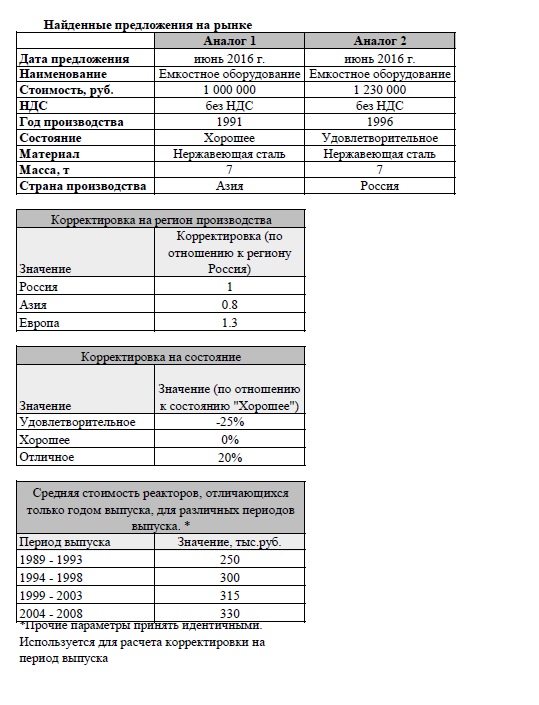 